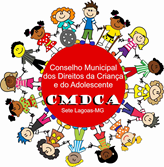 TERMO DE COMPROMISSO EM DEFESA DOS DIREITOS DA CRIANÇA E DO ADOLESCENTEConsiderando o 31º aniversário da promulgação da Lei Federal nº 8.069, de 13 de julho de 1990 - Estatuto da Criança e do Adolescente (ECA), o Conselho Municipal dos Direitos da Criança e do Adolescente de Sete Lagoas/Minas Gerais – CMDCA/SL e os Conselhos Tutelares de Sete Lagoas, em conjunto com os signatários deste termo convoca o Sr. Prefeito Duílio de Castro para uma ação de comprometimento público e a união de esforços em prol da plena efetivação do Estatuto da Criança e do Adolescente (ECA) em Sete Lagoas/MG. Considerando que: É dever da família, da sociedade e do Estado assegurar à criança, ao adolescente e ao jovem, com absoluta prioridade, o direito à vida, à saúde, à alimentação, à educação, ao lazer, à profissionalização, à cultura, à dignidade, ao respeito, à liberdade e à convivência familiar e comunitária, além de colocá-los a salvo de toda forma de negligência, discriminação, exploração, violência, crueldade e opressão, como determina o artigo 227 da Constituição Federal de 1988, o CMDCA/SL, os Conselhos Tutelares de Sete Lagoas, a Frente Parlamentar dos Direitos da Criança e do Adolescente da Câmara Municipal de Vereadores/SL  e aqueles que subscrevem esse termo, solicitam ao Sr. Prefeito apoio para que os seguintes compromissos sejam alcançados em sua gestão:1. Divulgação e conscientização da sociedade sobre o Estatuto da Criança e do Adolescente, reconhecendo a população infanto-juvenil como sujeito de direitos, com prioridade absoluta e em condição peculiar de desenvolvimento;2. Garantia do pleno acesso de toda criança e adolescente aos serviços de saúde, assistência social, cultura, educação, esporte, lazer, profissionalização e participação social, com a efetiva elaboração de estratégias para a integração das áreas, promovendo a intersetorialidade na oferta dos serviços, programas e projetos para a população infanto-juvenil;3. Fomento de políticas públicas e parcerias que promovam à profissionalização de adolescentes e jovens, em especial aqueles em situação de vulnerabilidade social, à capacitação para o mundo do trabalho e a geração de renda;4. Garantia e efetivação da participação de crianças/adolescentes por meio da criação do orçamento participativo jovem além de estabelecimento de outras estratégias adequadas para a participação social de crianças e adolescentes em espaços decisórios, com direito a voz e voto, diante dos temas que envolvam seus direitos e deveres;5. Implantação do Orçamento da Criança e do Adolescente- OCA, para visualização e controle público dos investimentos direcionados especificamente para garantia dos direitos da criança e do adolescente no Município;6. Combate à letalidade juvenil nos territórios mais vulneráveis, agindo de maneira intersetorial com a integração e melhoria das políticas de esportes, cultura, lazer e profissionalização, bem como investindo, prioritariamente, nas políticas e projetos de prevenção à criminalidade; 7. Fortalecimento e valorização do Conselho dos Direitos da Criança e do Adolescente e dos conselhos tutelares, com a realização de ações que visem a formação e qualificação continuada dos profissionais;8. Garantia da estrutura física e técnica adequada para funcionamento dos Conselhos Tutelares com qualidade para a população e servidores, assegurando condições como funcionamento do SIPIA, internet e smartphones de qualidade, automóveis funcionando e abastecidos, mobiliário em bom estado de conservação e limpeza dos equipamentos de atendimento;9. Criação em conjunto com as organizações da sociedade civil e poder público de uma rede de prevenção e enfrentamento à violência e à exploração sexual de crianças e adolescentes na cidade, incluindo a realização de campanhas preventivas e educativas, prevendo a interlocução com órgãos que atuam no combate a esta violência; 10. Criação de estratégias conjuntas para efetivação no Município do atendimento integral e interinstitucional às crianças e aos adolescentes vítimas ou testemunhas de violência, no âmbito da Lei n.º 13.431/17 - Lei da Escuta Protegida, com a qualificação dos profissionais envolvidos e a implantação de ambientes apropriados e acolhedores e realização de escuta especializada e do depoimento especial; 11. Garantia do direito à educação de qualidade, que seja, de fato, inclusiva para acolher alunos e alunas com deficiência, que assegure o respeito à diversidade e o exercício da cidadania no ambiente escolar.12. Articulação das políticas setoriais para ações integradas, investimento e a melhor utilização dos recursos disponíveis, aprimorando a infraestrutura física e pedagógica das unidades de ensino, a fim de viabilizar ambientes de aprendizagem saudáveis e adequados, reduzindo os índices de evasão escolar.Sete Lagoas, 13 julho de 2021Assinam este termo:1 - Tatiane Aparecida Martins, representando ADVISETE – organização registrada no CMDCA2 - ASPROM - organização do CMDCA3 - Denize Elizabeth Carvalho dos Santos Oliveira, representando APAE - organização registrada no CMDCA4 - CASA DE CARIDADE JK - organização registrada no CMDCA5 -Joice Fernandes Gonçalves, representando CDM - Cooperação para o Desenvolvimento e Morada Humana – organização registrada no CMDCA6 - CIEE – Centro de Integração Empresa – Escola - organização registrada no CMDCA7 - FRATERNIDADE ESPÍRITA AMOR E CARIDADE - organização registrada no CMDCA8 - Aramita Júnia Pereira, representando INEEG - organização registrada no CMDCA9 - IPELDOWN - Associação Ivone Pedro Lanza - organização registrada no CMDCA10 - Fernanda de Fátima Barrado Carvalho, representando PASTORAL DA CRIANÇA, organização registrada no CMDCA11 - Maria de Lourdes Duarte Avelar, representando PASTORAL DA CRIANÇA, organização registrada no CMDCA12 - Marina dos Santos Cafaggi, representando PLEC - Projeto Local de Envolvimento Comunitário, organização registrada no CMDCA13 - REDE CIDADÃ, organização registrada no CMDCA14 - RENAPSI - organização registrada no CMDCA15 - Rachel Branco e Ribeiro, representando o SERPAF – Serviços de Promoção ao Menor e à Família - organização registrada no CMDCA16 - Camila Dornas Guedes, representando o SERPAF – Serviços de Promoção ao Menor e à Família - organização registrada no CMDCA17 - Cristiane Nazareth da Silva, representando o SERPAF – Serviços de Promoção ao Menor e à Família - organização registrada no CMDCA18 - Gabriella Vasconcelos Ferreira, representando o SERPAF – Serviços de Promoção ao Menor e à Família - organização registrada no CMDCA19 - Jéssica Soares, representando do Conselho Tutelar – setor 120 - Márcia Aparecida De Oliveira Rodrigues representando do Conselho Tutelar – setor 221 - Gleice Abreu, representando do Conselho Tutelar – setor 322- Lucila Dornas Ribeiro, representando o ALLIGATORS SETE LAGOAS RUGBY TEAM23 - Paulo Henrique de Souza, representando a ASSOCIAÇÃO CULTURAL BOI DA MANTA24 - João Paulo Valadares Coimbra, representando a PREQARIA ASSOCIAÇÃO CULTURAL25- Padre Warlem Antônio Ferreira Dias, representando a REDE ADOLESCENTE APRENDIZ  26 - Geralda Pereira de Oliveira Carvalho, representando o CLUBE DE MÃES DONA ALBERTINA27 - Amarildo Guilherme Alves Barbosa, representando a SALA DE LEITURA SÉRGIO KLEIN28 - Geovanna Tereza Sousa Silva, representando o PARLAMENTO JOVEM DE SETE LAGOAS29 - Suzana Gonçalves Oliveira, representando o PARLAMENTO JOVEM DE SETE LAGOAS30 - Nicolas Calegario Leal, representando o PARLAMENTO JOVEM DE SETE LAGOAS31 - Bianca Discacciati Bondezan, representando o PARLAMENTO JOVEM DE SETE LAGOAS32 - Náthally Fernandes de Brito Oliveira, representando o PARLAMENTO JOVEM DE SETE LAGOAS33 - Jamilly Veríssima de Paula, representando o PARLAMENTO JOVEM DE SETE LAGOAS34 - Erick Douglas Carvalho Vargas, representando o PARLAMENTO JOVEM DE SETE LAGOAS35 - Guilherme Alexandre Ribeiro da Silva, representando o PARLAMENTO JOVEM DE SETE LAGOASFRENTE PARLAMENTAR DOS DIREITOS DA CRIANÇA E DO ADOLESCENTE - CÂMARA DOS VEREADORES/SL36 - Heloísa Diniz Frois, representando o PODER LEGISLATIVO 37- Gilson Liboreiro da Silva, representando o PODER LEGISLATIVO38 - Ivson Gomes de Castro, representando o PODER LEGISLATIVO39 - José Carlos Galdino de Lima, representando o PODER LEGISLATIVO40 - Caio Lucius Valace de Oliveira, representando o PODER LEGISLATIVO41 - Ismael Soares de Moura, representando o PODER LEGISLATIVO42 - Gilmar de Souza Batista Junior, representando o PODER LEGISLATIVO43 - Marli Aparecida Barbosa, representando o PODER LEGISLATIVO44 - Ana Carolina Pontelo Canabrava, representando o PODER LEGISLATIVOCARTA DE COMPROMISSOEu, ______________________________________________________________, prefeito de Sete Lagoas, reeleito nas eleições de 2020, me comprometo diante do CMDCA – Conselho Municipal dos Direitos da Criança e do Adolescente de Sete Lagoas e os demais signatários do Termo de Compromisso em Defesa dos Direitos da Criança e Adolescente, a unir todos os esforços em prol da plena efetivação do Estatuto da Criança e do Adolescente – ECA, durante meu mandato de 2021 à 2025, compreendendo a  prioridade absoluta à qual têm o direito no planejamento, no orçamento público e na  execução dos recursos no Município. Contando com o apoio e orientação do Conselho acima citado.Sete Lagoas, ____ de xxxxxx de 2021Assinatura: ___________________________________